 II CONCURSO DE SOBREMESAS NATALINAS TEMA: DOCE, DULCE, DOLCE: SOBREMESAS NATALINAS DA NOSSA GENTE REGULAMENTO PARA OS PARTCIPANTES EM GERAL     Objetivo geral:           O II Concurso de Sobremesas de  Natal de São Domingos do Sul   tem o intuito de estimular a interação, integração e a criatividade da comunidade interessada em partilhar de seus dotes culinários, incentivando o interesse pela gastronomia. Este concurso vem para auxiliar a comunidade na elaboração de seus doces, que são marcas presentes nas famílias Sãodominguenses nestes períodos de festas de final de ano. Ele vem para resgatar as memórias e receitas de antigamente e mesclar com os conhecimentos atuais, buscando valorizar os ensinamentos passados de geração em geração, e incorporar as novas técnicas e ingredientes.Objetivos específicos:1 - Incentivar a criatividade, através da culinária.2- Despertar o interesse da comunidade pela gastronomia;3- Resgatar receitas de antigamente.4- Comemorar o Natal  através das receitas e das memórias que os doces representam.5- Realizar a troca de receitas e de técnicas gastronômicas;Participantes      O concurso estará aberto a todas as pessoas residentes no município se inscreverem com uma receita por categoria.Inscrições Período de inscrições tem início no dia 05 de dezembro de 2023, preenchendo a ficha de inscrição e a entrega da receita escrita. O prato preparado deverá ser entregue no dia da avaliação dia 20/12/2023. Categorias	Poderão concorrer com bolachas de Natal decoradas, produzidas artesanalmente,Panetones e Bolos que representem o Natal(exemplo: decoração, ingredientes utilizados na época do natal como frutas da época, chocolates entre outros), E  sobremesas que remetem o natal, como pudins, pavês, frutas cristalizadas, entre outros doces que simbolizem o natal.      Realização      O concurso será realizado no dia 20 de dezembro de 2023, com início às 20h na Praça Mons. João Benvegnú. Avaliação Os participantes deverão se apresentar no local do concurso com sua sobremesa, em horário previamente estabelecido, para esclarecimento das regras. Cada participante receberá um número que será o seu representante no concurso, nas sobremesas não terão os nomes divulgados para a avaliação, apenas um número de identificação. Os jurados avaliarão sem saber quem preparou a receita, e só será revelado o nome dos vencedores após a avaliação concluída.O não comparecimento no horário previsto implicará na exclusão do concurso. A avaliação das sobremesas será feita por três jurados, sendo dois conhecedores de culinária e um popular.Observações Todas as sobremesas deverão ser preparadas antecipadamente e levadas no local do evento prontas;As preparações precisam se encaixar na categoria acima citadas. No ato da inscrição o candidato precisa trazer consigo a receita a ser preparada, e os dados pessoais.As sobremesas deverão estar inspirados no tema: Doce, Dulce, Dolce : SOBREMESAS NATALINAS DA NOSSA GENTE . Após a avaliação, as sobremesas ficarão expostas para a população provar. Todo o doce inscrito terá suas receitas disponíveis para a população. Critérios de Avaliação As receitas serão avaliadas por uma banca julgadora composta por três membros, onde os critérios de avaliação serão:Coerência com o Tema do Natal  SaborApresentação do doce.Considerações finais A decisão do júri é incontestável;Cada participante se responsabilizara por adquirir os insumos e por qualquer despesa para a elaboração da sobremesa;Não serão permitidas inscrições de funcionários da Secretaria de Educação e Cultura envolvidos na organização do concurso.Cada participante poderá inscrever até uma sobremesa cada categoria.Não poderão inscrever pessoas que trabalham em Padarias e Confeitarias, ou trabalham comercialmente.Premiação:Serão premiados:1º-  BATEDEIRA2º- Liquidificador3º- Travessa para sobremesasTodos os participantes receberão um brinde de participação.II CONCURSO DE SOBREMESAS NATALINAS TEMA: DOCE, DULCE, DOLCE: SOBREMESAS NATALINAS DA NOSSA GENTE 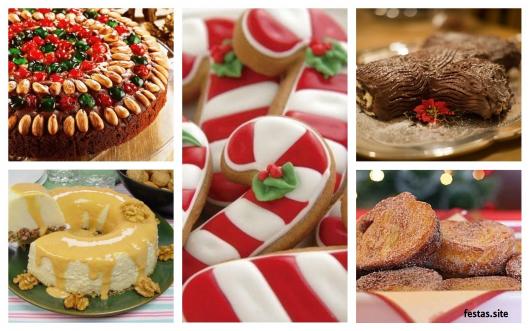 II CONCURSO DE SOBREMESAS NATALINAS TEMA: DOCE, DULCE, DOLCE: SOBREMESAS NATALINAS DA NOSSA GENTE FICHA DE AVALIAÇÃO CATEGORIA:________________________________________________________NOME DO PARTICIPANTE:NÚMERO DO PARTICIPANTECATEGORIA INSCRITATELEFONE PARA CONTATO:E-MAIL:NOME DA SOBREMESA:RECEITA DA SOBREMESANÚMERO INCRIÇÃOSABORCOENRÊNCIA COM O TEMAAPRESENTEÇÃOTOTAL